Malcolm Mulligan33 DeWitt AcresFredericton, NB E3A 6S3Opportunities NB
Culture Team
P.O. Box 6000
Fredericton, NB  E3B 5H1Re:  Skills & Workforce Framework Specialist, Competition # ONB 18-19Dear Ms. MacLean,Please accept this letter as my expressed interest in becoming part of the Opportunities NB team.  Currently, I am a high school teacher with twelve years of experience in the public education system at the high school level.  I have experience working with a large staff both in collaborative environments and alone on individual assignments.  Recently, I completed my Master’s degree and would appreciate the opportunity to help in the deployment of the Cybersecurity Workforce Development Initiative in New Brunswick. My colleges all consider me a leader in the Broad Based Technology department at Leo Hayes because I am a leader in curriculum development ideas and module development where I have written much of the course materials over the years.  I have also had a hand in the development of the Cooperative Education program in the province as many teachers looked to my resources where I focused on research based ideas and essential skills using the National Occupations classification system (NOC), which is a workforce framework that is widely used in Canada.  Having familiarity with a framework and how it can be used to identify essential skills for each task or job title is an excellent way for both employers and potential employees to understand and frame conversations about jobs, tasks, and skills.  In summary, I am a leader and contributor in any department and I would be a contributing member of the Opportunities NB team and the Cybersecurity workforce development program.  Being a member of a professional learning community has been one of the greatest parts of my career.  The ability to openly discuss problems, group think and collaboratively work to find solutions makes for a welcoming and rewarding environment.  Our team shares the responsibility to lead and develop creative curriculum and material for our courses and expects collaboration from all members.  Individual achievements are celebrated and shared with all members and individual goals are encouraged.  Difficulties are shared and solutions offered in a spirit of improvement for both the teacher and the students.I would be pleased to answer any questions you might have for me with respect to the possibility of my joining the Opportunities NB team.Sincerely,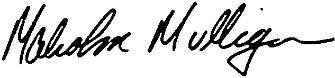 